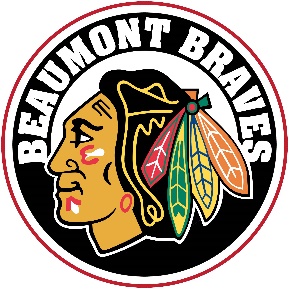 Re: Beaumont Braves Team Sponsorship The Beaumont Amateur Hockey Association (BAHA) has been a fixture in Beaumont for several years. As a not for profit organization, our teams must rely on the generosity of individuals to financially support our endeavors. Each year, the children rely on corporate sponsors such as you to help turn their dreams into reality. As our Beaumont Braves Hockey Team prepares to enter league and tournament play for the season, we are seeking your support as a corporate sponsor. Your support allows us to give our children the opportunity to play the sport they love while learning important life skills including teamwork, respect and sportsmanship, all essential tools that will help them develop into fine adults.Becoming a corporate sponsor is easy; the benefits, however, are far-reaching. Your generous donation will help offset the costs of team apparel, as well as tournament fees. In exchange for your support, your company name will be publicly recognized on our team webpage, on the BAHA website. In addition, we will provide your company with a letter of acknowledgement, making 100% of your contribution eligible as a business promotional expense; (See enclosed definition for a non-profit organization) Without the continued support from our business community, many of our goals would be impossible. It is a rewarding feeling knowing that you have contributed to the development of children in sports, both physically and emotionally. If you’d like to donate, please send the completed enclosed form and your contribution to: _______________________________________________________________________________ ______________________________________________________________________________________________________________________________________________________________For additional information please contact me at your convenience. On behalf of our parents and players, we thank you very much for your consideration. Sincerely,2020/2021 Team Sponsorship Contribution LetterContributing Organization: _______________________________________________________________Address: _____________________________________________________________________________Phone:_______________________________________________________________________________Organization Contact:___________________________________________________________________Contribution:______________________________          Date:___________________________________Thank you for your support!!!Non Profit Organization: Under the Income Tax Act, a non-profit organization is an association organized and operated exclusively for social welfare, civic improvement, pleasure, recreation, or any other purpose except profit (e.g., a club, society, or association). The organization will generally be exempt from tax if no part of its income is payable to, or available for, the personal benefit of a proprietor, member, or shareholder unless the proprietor, member, or shareholder is a club, society, or association whose primary purpose and function is to promote amateur athletics in Canada. A non-profit organization cannot issue official donation receipts. Reference Number CSP-0N3 www.cra-arc.gc.ca